Plán rozvoje sportu2018–2024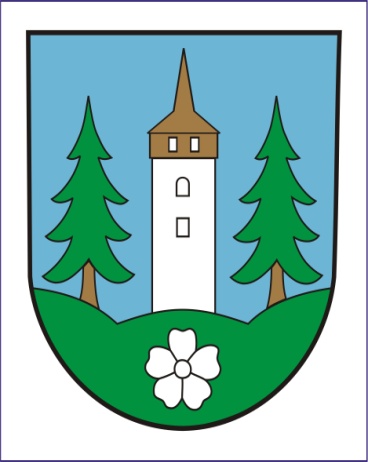 Obec HajnicePlán rozvoje sportu v obci byl schválen radou obce dne 27.6.2018.OBSAH1.	ÚVOD	22.	ZÁKLADNÍ POJMY	23.	ÚLOHA OBCE V ZAJIŠŤOVÁNÍ SPORTU	24.	OBEC HAJNICE	25.	SOUČASNÝ STAV	26.	VIZE A PRIORITY	27.	FORMY PODPORY SPORTU V OBCI	28.	ZÁVĚR	2ÚVODStrategický plán rozvoje sportu v Obci Hajnice je zpracován ve smyslu § 6 odst. 2 zákona
č. 115/2001 Sb., o podpoře sportu, ve zněni pozdějších předpisů. Koncepce podpory sportu je otevřeným dokumentem, který se může měnit či doplňovat v závislosti na prioritách
a potřebách obce. Cílem plánu rozvoje sportu je obecně podpořit sport ve všech jeho rovinách a stanovit způsob financovaní podpory sportu v obci.ZÁKLADNÍ POJMYSport, všeobecné sportovní činnosti – Veškeré formy tělesné aktivity, které jsou provozovány příležitostně nebo organizovaně a usiluji o dosažení nebo vylepšení fyzické kondice a duševní pohody, upevňování zdraví, dosažení výsledků v soutěžích na všech úrovních či rozvoj společenských vztahů.Sport pro všechny – Zájmový, organizovaný nebo neorganizovaný sport a pohybové aktivity občanů, rekreačního, soutěžního i nesoutěžního charakteru. Motivací a hodnotami jsou pohybové vyžití, organizované i neorganizované volnočasové aktivity, zábava, sociální kontakt, udržení nebo zlepšení zdravotní i psychické kondice.Tělesná výchova a sport na školách – Pohybové aktivity v rámci školní výuky (výchovně vzdělávacího programu) a na ně navazující zájmové soutěžní i nesoutěžní organizované aktivity ve školních prostorách. Cílem není výkonnostní motivace, ale zvládnutí pohybových činností, všestrannost a vytváření vztahu ke sportu.Sportovní kluby a tělovýchovná jednota – Právní subjekty, zpravidla spolky, zřízené za účelem zajišťovaní a provozování sportu a pohybových aktivit občanů.Sportovní akce – Jednotlivá organizovaná sportovní soutěž, závod, zápas, hra nebo jiná aktivita sportovního charakteru.Dobrovolník a dobrovolnictví – Cvičitel, trenér, instruktor, asistent, rozhodčí, volený nebo dobrovolný činovník, podílející se na zajištěni činnosti spolku bez nároku na odměnu. Dobrovolnictví ve sportu je vědomá, svobodně zvolená činnost osob, které ve svém volném čase působí ve sportovním prostředí ve prospěch druhých, bez nároku na odměnu, zpravidla v oblasti vyžadující ze zákona či z jiných předpisů odbornou kvalifikaci.Komise pro kulturu, sport a volny čas – fakultativně zřizovaný poradní orgán rady obce. Jeho členy jsou rovněž dobrovolní činovníci podílející se na sportovních činnostech v obci.ÚLOHA OBCE V ZAJIŠŤOVÁNÍ SPORTUObce dle zákona č. 115/2001 Sb., o podpoře sportu obce ve své samostatné působnosti vytvářejí podmínky pro sport, zejména:zabezpečují rozvoj sportu pro všechny, zejména pro mládež,zabezpečují přípravu sportovních talentů, včetně zdravotně postižených občanů,zajišťují výstavbu, rekonstrukce, udržovaní a provozování svých sportovních zařízení
a poskytují je pro sportovní činnost občanů,kontrolují účelné využívaní svých sportovních zařízení,zabezpečují finanční podporu sportu ze svého rozpočtu.obec zpracovává v samostatné působnosti pro své území plán rozvoje sportu v obci
a zajišťuje jeho provádění.Sportovní politika obcí vychází z jejich potřeb a odvíjí se od kulturně historických tradic. Obce se spolupodílejí na financování sportu, koordinují činnosti sportovních subjektů ve prospěch obce, respektive svých občanů a kontrolují efektivnost vynaložených veřejných zdrojů. Obec tak v samostatné působnosti ve svém územním obvodu pečuje v souladu s místními předpoklady a s místními zvyklostmi o vytváření podmínek pro rozvoj sociální péče a pro uspokojování potřeb svých občanů, jako je uspokojování ochrany a rozvoje zdraví, kulturního rozvoje, výchovy a vzdělávání, dle zákona č. 128/2000 Sb., o obcích (obecní zřízení).OBEC HAJNICEObec Hajnice se rozkládá na polovině silniční trasy spojující Trutnov a Dvůr Králové nad Labem. Nadmořská výška obce je v průměru . n. m. Obec se rozprostírá na pláni otevřené severním větrům, na jižní straně ohraničené masivem Liščího vrchu a Kamenného vrchu o výšce . Tato poloha je příčinou drsného podnebí a kratšího vegetačního období oproti  okolním obcím.Obec Hajnice se skládá ze šesti katastrálních území – Brusnice, Kyje, Nesytá, Hajnice, Horní a Dolní Žďár. Je to obec v podstatě středisková, neboť jsou v ní sloučené dřívější samostatné obce, které představovaly výše zmíněná katastrální území. Název Brusnice (Německá) a Kyje byly základem naší obce, když v roce 1949 došlo ke sloučení a změně názvu na Hajnici. Později v roce 1980 byl připojen Horní a Dolní Žďár a tím se stala Hajnice jednou z obcí z největší rozlohou v okrese Trutnov. Jsme obcí pohraniční s počtem obyvatel kolem 1000. Sport a kultura v obci má dlouholetou tradici. Oddíl kopané zde byl založen v roce   trvá dodnes, i když jeho výsledky na začátku nového století nejsou takové, jaké měli jeho zakladatelé. Novým sportem je sport šipkařů, jehož výsledky jsou daleko lepší, neboť hrají v první Východní české lize a mají dobré umístění. Velmi dobré výsledky vykazují hasiči. Sbor byl založen v roce  trvá až do dneška. Jeho součástí je soutěžní družstvo v požárním sportu, které v roce 2002 zvítězilo v okresním přeboru a poté i v krajském kole a zúčastnili se i celostátního přeboru.Přes území naší obce vede několik turistických tras. V odlehlejších lokalitách se nacházejí rekreační osady Nesytá, Mravenčí domky, Hajnička, Dubový Dvůr, Olimberk. Jak v Hajnici, tak i v Horním Žďáru je mnoho objektů chatařů přímo v obci.----------------------------------------------------Tab. 1 Souhrnné informace o obciObec k 1.1.2017 měla 999 trvale žijících obyvatel. Rozloha katastrálního území činí 3170,33    ha a nadmořská výška obce se pohybuje od  n.m. do  n.m. V tabulce 2. je uveden vývoj celkového počtu obyvatel obce od roku 2004 do roku 2017. Dle níž uvedené tabulky je patrné, že celkový počet obyvatel obce během posledních 14 letech pozvolna roste. Změna nastala v roce 2016 což bylo způsobeno úbytkem klientů Barevných domků Hajnice, kteří přešli do jiného typu bydlení a jiných obcí.Tab. 2 Počet obyvatel v období 2004–2017 vždy k 1.1.zdroj: Český statistický úřad (https://www.czso.cz/csu/czso/domov)Obec Hajnice patří mezi dynamicky se rozvíjející obec. V nadcházejícím roce nebo dvou vznikne další lokalita k bydlení, a to pro 15 rodinných domů, jež povede k dalšímu nárůstu počtu obyvatel. Průměrný věk obyvatelstva je kolem 35 let. Obec se rozvíjela především v oblastech, jako jsou podmínky pro sociální služby, vzdělání, rozvoj podnikání, cestovní ruch a rozvoj bydlení. Upozaděná pak byla oblast pro zlepšení podmínek k aktivnímu i pasivnímu trávení volného času obyvatelstva, zázemí pro společensky komunitní život, a také pro sportovní vyžití. SOUČASNÝ STAVV obci se nachází bezplatné i placené sportoviště a veřejné prostranství pro aktivní a sportovní vyžití obyvatel. Obec disponuje tzv. asfaltovými kurty u mateřské školy, sportovištěm s umělým povrchem a tartanovou dráhou, fotbalovým hřištěm a dětským hřištěm.  V roce 2017 obec dokončila výstavbu hřiště s umělým povrchem a tartanovou dráhu zcela z vlastních prostředků.Systematické práci s mládeží v rámci sportovních aktivit a aktivit volného času se věnuje
v převážné míře Sbor dobrovolných hasičů Hajnice. Ten s mládeží pracuje v rámci celostátní hry Plamen.  Další sportovně volnočasové aktivity probíhající v obci jsou  – nohejbal, fotbálek, střelba z luku - pořádají dobrovolníci nebo spolky. V zimních měsících je možnost bruslení na asfaltových kurtech, toto je však závislé na počasí. Na sportovní bází obec reprezentují Spartak Hajnice ve fotbale a šipkaři. V obci je plánováno vybudování workoutových sestav  pro sportovní vyžití a aktivní trávení volného času především pro starší děti.VIZE A PRIORITYObec Hajnice iniciuje podnícení zájmu o sport. Podporuje a má zájem o uspokojení potřeb sportu, jako samozřejmé součásti zdravého životního stylu. Obec vytvořila občanům prostor nebo příležitost k rozvíjení schopností a dovedností v teto oblasti. V současné době se zpracovává projekt na celkovou rekonstrukci fotbalového hřiště a přilehlých prostor - kabiny a občerstvení z důvodu zcela nevyhovujícího prostředí. Toto bude v následujících letech hlavní prioritou i z hlediska získávání dotací. PRIORITYSport dětí a mládežePohyb děti a mládeže je potřebný pro zdravý tělesný růst a psychický vývoj. Úlohou obce je zajištění možnosti smysluplné činnosti a pocitu sounáležitosti s okolím s navozením pocitu bezpečí. Sport ovlivňuje chování dětí a mládeže. Je to výchovný prostředek, socializační faktor a účinná forma prevence sociálně patologických jevů v chování dětí a mládeže.Sport pro všechnySport pro všechny je organizovaný i neorganizovaný sport a sportovní volnočasové aktivity určené širokým vrstvám obyvatelstva bez ohledu na věk, rasu, národnost, společenskou třídu nebo pohlaví. Naplňuje myšlenky zdravého životního stylu, sociální kontakt, smysluplné trávení volného času, seberealizace a aktivní odpočinek.Sportovní infrastrukturaSportovní infrastrukturou neboli budováním a správou sportovišť obec vytváří základní podmínky pro různé formy sportu a pohybových aktivit. Role obce je v tomto směru jedinečná a nenahraditelná. Obec dlouhodobě chápe potřebu udržitelnosti pohybových aktivit a sportu a snaží se stabilizovat/vytvořit sportovní zázemí dle potřeb obyvatelstva.POPIS CÍLŮ A ZÁMĚRŮ7. FORMY PODPORY SPORTU V OBCI1. Přímá podpora (finanční)a) rozpočtovaná v rámci rozpočtu obce Pořízení sportovních zařízení nebo jejich částí, nákup a dovybavení sportovních zařízeníModernizace a opravy sportovních zařízení ve vlastnictví obce a jejich vybaveníb) poskytovaná v rámci příspěvku na provoz příspěvkové organizaci obce z příspěvku na provoz jsou spolufinancovány náklady související s pořádáním nebo účastí příspěvkové organizace na sportovních akcích nebo soutěžích, c) poskytovaná jako dotace v souladu s platným programem nebo pravidly poskytování dotací z rozpočtu obce třetím osobám. 2. Nepřímá podporaÚdržba stávajících sportovních zařízeníPropagace sportovních akcíOrganizační zajištění sportovních aktivitZÁVĚRStrategický plán rozvoje sportu v obci Hajnice se bude průběžně aktualizovat. Strategický plán rozvoje sportu obce Hajnice schválila rada obce Hajnice na svém zasedaní konaném dne 27.6.2018.Strategický plán rozvoje sportu obce Hajnice je zveřejněn na webových stránkách Obce Hajnice www.hajnice.cz a dále je dostupný ve fyzické podobě na obecním úřadě.NázevHajniceStatusObecRozloha k 1.1.2017 (ha)Počet obyvatel k 1.1.2017999Nadmořská výška (m n.m.)460-609části obceHorní Žďár, VýšinkaKatastrální územíHajnice,Brusnice, Kyje, Nesytá, Horní a Dolní ŽďárAdresa obecního úřaduHajnice 109, 544 66StarostaPetr ČervenýNUTS I (stát)Česká republikaNUTS II (region soudržnosti)SeverovýchodNUTS III (kraj)Kraj KrálovéhradeckýNUTS IV (okres)TrutnovNUTS V (obec)HajniceObec s rozšířenou působností (ORP)TrutnovObec s pověřeným obecním úřadem (POÚ)TrutnovPSČ544 66  Dobrovolný svazek obcí Společenství obcí PodkrkonošíMístní akční skupina (MAS) MAS Království Jestřebí Hory Rok2004200520062007200820092010Obyv.900914932931951960958Rok2011201220132014201520162017Obyv.986996100310051013992999Priorita1. Sport dětí a mládežeCílPodnícení zájmu o sport. Vypěstování potřeby sportu jako samozřejmé součástí zdravého životního stylu. Nabídka smysluplné zábavy a současné rozvíjení schopností a dovedností v této oblasti, která vede k pozitivnímu vlivu na chování dětí a mládeže.ZáměryIniciovat pořádaní sportovních akcí a akcí pro aktivní a komunitní život.ZáměryÚdržba stávajících zařízení ve vlastnictví obce pro aktivní a sportovní vyžití obyvatel.ZáměryPříprava a realizace projektů pro sportovní zařízení ve vlastnictví obce v souladu s potřebami obce.ZáměryÚdržba a modernizace stávajících dětských hřišť ve vlastnictví obce v souladu s potřebami obce.ZáměryPodpora a organizační zajištění sportovních akcí pro děti a mládež.ZáměryPříprava nových projektů zaměřených na sport dětí a mládeže dle možností rozpočtu a dotací.Priorita2. Sport pro všechnyCílVytvoření a organizační zajištění dalších možností sportovního využití a aktivní zábavy pro všechny věkové kategorie žijící na území obce.ZáměryPříprava a realizace projektů sportovních zařízení ve vlastnictví obce v souladu s potřebami obce.ZáměryIniciace pořádaní sportovních akcí.ZáměryPodpora sportovních zařízení ve vlastnictví spolků na území obce.ZáměryPodpora akcí pořádaných spolky z území obce.ZáměryPříprava nových projektů zaměřených na sport pro všechny dle možností rozpočtu a dotací.Priorita3. Sportovní infrastrukturaCílZajištění dostatečné sportovní infrastruktury pro pohybové volnočasové aktivity
a rekreaci, která podporuje aktivní trávení volného času.ZáměryVybudování plnohodnotné sportovní infrastruktury.ZáměryÚdržba a modernizace sportovní infrastruktury.ZáměryMonitorovat počet a stav sportovních zařízení.ZáměryPříprava nových projektů zaměřených na sport pro všechny dle možností rozpočtu a dotací.